МЕТОДИЧЕСКИЕ РЕКОМЕНДАЦИИ К ПРОЕКТУ«ФРУКТОВАЯ  ИСТОРИЯ  МАШИ И МИШКИ»Автор проекта  Трущенко С.Ю.  старший воспитатель  высшей квалификационной категории ГБДОУ №8 общеразвивающего вида с приоритетным осуществлением деятельности по физическому развитию детей Пушкинского района Санкт-ПетербургаВозраст детей.  Проект рекомендован к использованию в работе с детьми старшего дошкольного возраста 5-7 лет.Проект состоит из 24 страниц.Цель: развитие интеллектуальных и творческих способностей детей	 в игровой деятельности; актуализация и систематизация знаний детей по теме «Фрукты».Интеграция образовательных областей: Познавательное развитие, речевое развитие,  художественно-эстетическое развитие, социально-коммуникативное и физическое развитие.Все задания проекта можно узнать «потянув» за мелкие предметы в уголках страницы.На всех страницах имеются гиперссылки на следующую страницу (яблоко в правом нижнем углу) и на предыдущую страницу - оранжевая стрелка в левом нижнем углу.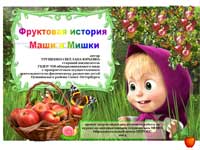   1 страница  – ТИТУЛЬНЫЙ  ЛИСТ   проекта «Фруктовая история Маши и Мишки». Гиперссылка на Образовательный центр ИНТОКС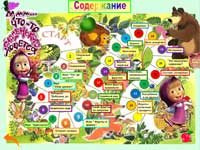 2 страница – СОДЕРЖАНИЕ ПРОЕКТА  в виде игрового поля,  каждый кружок - гиперссылка на соответствующую  страницу проекта.3 страница  -  ИГРА «ЧТО ГДЕ РАСТЕТ?»  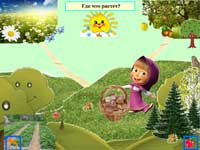 Цель: актуализировать знания детей о природных сообществах: ЛУГ, ЛЕС, ОГОРОД И САД, представления о том, что где растет.   (Маша посещая природное сообщество, собирает в корзинку, что там растет: в лесу – грибы, в огороде – овощи, на лугу  – цветы,  в саду – фрукты). 4 страница  – «ФРУКТОВЫЙ САД».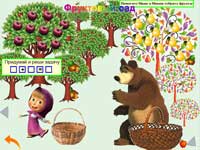  Цель:  закрепить знания детей  о фруктовых деревьях. Упражнять в прямом и обратном счете предметов: яблок, груш, насекомых, умении составлять и решать простые арифметические задачи. Закрепить правило ОБЖ при встрече с жалящими насекомыми.       Физкультпауза: На носочки поднимусь и до ветки дотянусь. (Встать на цыпочки, поднять руки вверх)Веточку нагну – грушу сочную сорву.           (Опустить руки, сделать кистями                                                                                  хватательные движения)                                    5 страница  – ЛАБИРИНТ «ДОБЕРИСЬ ДО ЧЕРВЯЧКА». 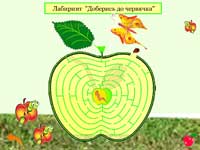 Цель: развитие зрительно-моторной координации.  Закрепление правила ОБЖ – не подбирай упавшие с дерева яблоки, скорее всего  они червивые.  6 страница –  ЗАЩИТНИКИ САДА.  Цель: актуализация знаний детей о вредителях фруктовых деревьев (гусеницах, личинках насекомых и др.)  и способах их защиты (привлечение в сад птиц и полезных насекомых). Воспитывать бережное отношение к объектам природы. Упражнять детей в узнавании птиц, их счете и ориентировке в пространстве. 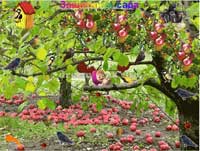 7 страница  – «ОДИН – МНОГО».  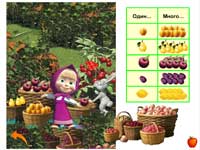 Цель: формирование грамматического стоя речи, согласование числительных и существительных  женского, мужского и среднего рода (одно яблоко, один абрикос, одна груша) и  образование Родительного  падежа  множественного числа (много яблок, много лимонов…)  8 страница  – ВКУСНЫЕ  ЗАГАДКИ. 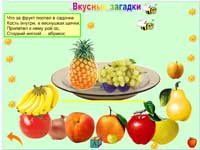 Цель:  развивать логическое мышление, закреплять умение отгадывать загадки о фруктах, находить отгадку среди других предметов, выкладывая на блюдо.Закреплять навыки звукового анализа слов, выбирая  фрукты на букву А.  9  – ПОСЕЛИ ФРУКТЫ В ДОМИК.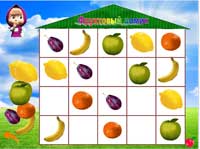  Цель: развивать логическое мышление, умение определить недостающие фрукты и добавить на каждый этаж  домика.10  страница  –  ИГРА «ДЕНЬ-НОЧЬ» (УЗНАЙ ПО СИЛУЭТУ).  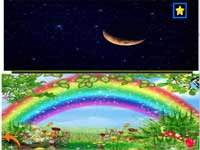 Цель:  учить  определять фрукты только по форме,  учить делать умозаключения о различии восприятии  предметов днем и ночью. Развивать зрительно-моторную координацию при соединении  фрукта с его силуэтом при помощи маркера.11 страница -  ИГРА «СОСТАВЬ СЕРИЙНЫЙ РЯД». 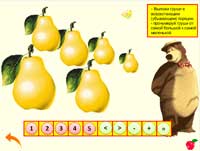 Цель: упражнять детей в составлении серийного ряда предметов в порядке  убывания или возрастания. Усложненный вариант:  поставить цифры на груши,  начиная от самой большой в порядке убывания, не располагая  их в ряд.12  страница   – МОЕМ ФРУКТЫ ПРАВИЛЬНО!  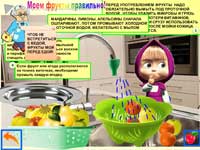  Цель: закрепление знаний детей о гигиенических правилах  мытья фруктов перед  едой: 1- перед едой фрукты надо обязательно вымыть под проточной водой, чтобы удалить микробы и грязь. Чтобы уменьшить потери витаминов, мыть фрукты надо быстро и сразу использовать в пищу, поскольку кожица многих плодов повреждается;  2 – мандарины, лимоны, апельсины сначала ошпаривают кипятком, потом промывают проточной холодной водой, желательно с мылом;  3 – импортные плоды надо мыть щеточкой, желательно в мыльной воде, чтобы не полакомиться воском и парафином,  или по возможности счищать верхние слои ножом; 4 – если фрукт или ягоды располагаются на тонких веточках, необходимо промыть каждую ягодку. Понимание и объяснение  выражения «Чтоб не встретится с бедой, фрукты мой перед едой!»  13  страница -  СОХРАНИМ ФРУКТЫ НА ЗИМУ. 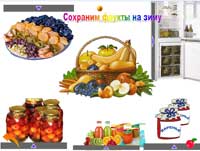 Цель: закрепить знания детей о способах переработки фруктов на зиму: сушка, заморозка, консервация компотов, приготовление соков, джемов и варенья.  Знакомство с образованием новых слов сухофруктов: курага, урюк, изюм, чернослив.Открывая шторки поочередно, беседуем о способах переработки фруктов в домашних и промышленных условиях.14 страница – ТЫ ВАРИСЬ, МОЁ ВАРЕНЬЕ…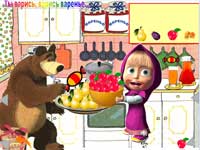  Цель: закрепление знаний детей  об исконно русском продукте – варенье. Упражнять в образовании прилагательных разного рода: варенье какое? (яблочное, сливовое, абрикосовое…), компот какой? (яблочный, сливовый, абрикосовый), начинка какая? (яблочная, сливовая, абрикосовая…). Музыкальный файл» Варись варенье»15 страница – КРОССВОРД. 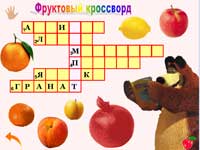 Цель: развитие внимания, логического мышления, умение решать кроссворды, опираясь на картинки и первую открытую букву в слове.Помогая Мишке разгадать кроссворд, дети узнают любимое блюдо Мишки из фруктов, прочитав его по вертикали.16 страница  – ИГРА «КОМПОТ».  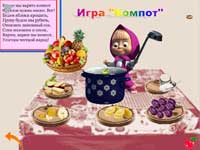  Цель: упражнять детей  в согласовании речи и движений, из серии расскажи стихи руками, развитие чувства ритма. Закрепление правила  ОБЖ: запрещение  пользования детьми острым кухонным ножом. Чистить и резать фрукты должны только взрослые. 17 страница  КЛАДОВАЯ ЗАПАСОВ.  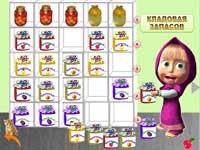 Цель:  совершенствовать умение детей  в классификации банок по   видам варенья  и компота  по полкам. Развитие внимания и мышления, ориентировки в пространстве. 18 страница  – ДЕНЬ РОЖДЕНЬЯ МАШИ. ФРУКТОВАЯ ВЕЧЕРИНКА.  Цель: расширение знаний об  ассортименте продуктов из фруктов. Закрепление названий блюд и  новых продуктов питания, развитие связной речи. 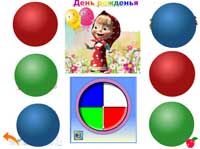   19 страница  – НАТЮРМОРТ.  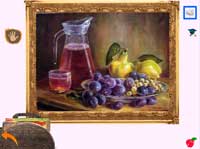 Цель: воспитание  эстетического восприятия детей, визуальной культуры при рассматривании картин.  Актуализация знания детей о жанре живописи – натюрморте. Развитие зрительного внимания и памяти, умение составлять целое из  частей (4 и 9).   Звуковой файл – песня Гладкова о натюрморте. 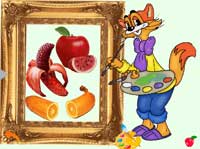 20 страница  – «ЧТО ПЕРЕПУТАЛ ХУДОЖНИК?  Цель: развитие зрительного внимания у детей, логического мышления,  доказательной связной речи.  21 страница    – Игра «СОСТАВЬ НАТЮРМОРТ». 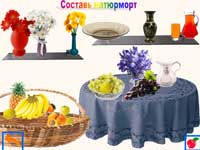 Цель: закреплять  умения детей составлять композицию их фруктов, предметов посуды и цветов,  приветствовать вариативность, творчество, цветовое  решение.22 страница  «ПИРАМИДА ПРАВИЛЬНОГО ПИТАНИЯ».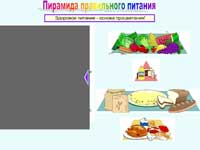  Цель: формирование понятия  здорового образа жизни, важности питания для здоровья человека и его правильных компонентах. Упражнять детей в составлении пирамиды.23 страница  – ИГРА - ПАЗЛЫ «АСКОРБИНКА И ЕЁ ДРУЗЬЯ». Цель: закреплять знания детей о витаминах, об их значении. Упражнять детей в умении  составлять картинки из пазлов, путем подбора картинок, развитие зрительно-моторной координации.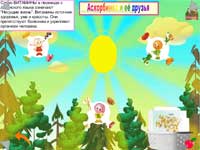 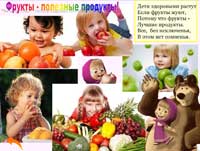 24 страница – «ФРУКТЫ – ЗДОРОВЫЕ ПРОДУКТЫ!» Цель: формирование активной жизненной позиции, здорового образа жизни у дошкольников на положительных примерах. Упражнение в составлении рассказов из личного опыта.